Glulam Mujtaba Memon+966+599574947mujtabamemon1980@gmail.comBuilding No: 6815, Flat No: 11, 3rd Floor, Jeddah – Saudi ArabiaRegion 30461PROFESSIONAL SUMMARYDedicated HR Admin & Logistics professional focused on developing efficient processes using knowledge of Recruiting, Employee relations, Training and development, Payroll, Record Handling, Compensation & benefits and Compliance Audit. Highly efficient and well established in Administrative environments that are fast-paced and Challenging.WORK HISTORYJan 2013 – CurrentFazco Trading Company Ltd  I  Jeddah, Saudi ArabiaAssistant Logistics ManagerCoordinate and monitor supply chain operations.Understands and follows proper spills and emergency cleanup procedures.Takes steps to avoid quality control issues.Makes sure warehouse capacity is kept at optimal levels.Plan warehouses & distribution centers for efficiency in both operations and capacity.Coordinate and track movement of goods through logistic pathways.Execute logistics plan to move products & packages to reach destinations on scheduleCoordinate and monitor supply chain operations.Manages activities throughout the order fulfillment & transportation cycle to make sure established deadlines are met.Review freight rates and other transportation costs to keep working costs lowKeep logs and records of warehouse stock, executed orders etc.May 2004 – Oct 2011Lucky Textile Mills Ltd  I  Karachi, PakistanAssistant HR Operations ManagerHandle all the matters of Human Resource & Administrations processing matters for more than 1800 of employees.Checking application forms (shortlisting, Interviewing and Selection).Maintain employee personal files and timely updating.Liaison with the payroll department on Issues.Issuing of warning letters, Charge sheets and appointment letters to employees.Screening, hiring and terminating of employees.Initializing the process of compensation & benefits for disabled dismissed & retired workers.Manages all the leaves record for staff & employee.Checking medical bills / claims, Transport fleet cards & Fuel Vouchers etc..Prepared Bank General ledger accounts, daily cash deposit accounts, reimbursement details.Arranging trainings for new and established employee.ADDITIONAL Technical SkillsMicrosoft Office, Java, Oracle, C LanguageData Structure, SAP, ERP, Accounting, HTMLACCOMPLISHMENTCollaborated with 05 members of team for Payroll project of Pears Continental Hotel.AFFILIATIONSAssociation of Health & Safety Environmental Professionals.PERSONAL PROFILEMarriedMuslimPassport No: AE0203383Nationality: PakistanHOBBIESPoetry, Painting, Singing, Internet Browsing.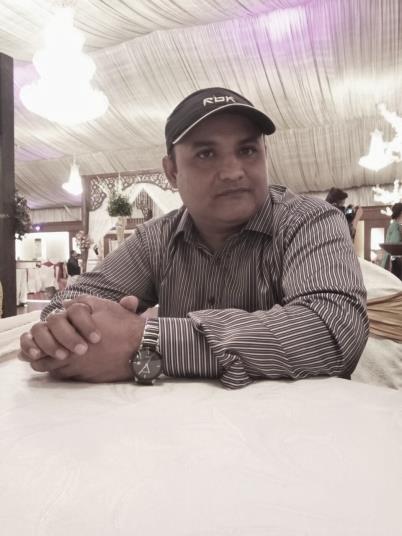 SKILLSHuman ResourcesAdministrationPayroll ManagementCompensation & BenefitsAudit & ComplianceLogisticsOperations          ____________________________EDUCATION04/2005Govt. Islamia Arts & Commerce Collage  I  KarachiBachelor of Commerce:Commerce05-2002Skill Development Council  I  Karachi01 Year Diploma:Information          ____________________________CERTIFICATIONSMicrosoft OfficeComputer Literacy ProgramComputer Hardware & Networking          ____________________________LANGUAGESEnglishUpper IntermediateArabicIntermediateUrduExcellentSindhiNative